Superior Court of Washington, County of 	Notice of Hearing about Terminating or Changing a 
Minor Guardianship or Non-Parent Custody OrderTo:	The parents, children, guardian, custodian, court clerk, and all people who must get notice:1.	A party (name) 	 has scheduled a court hearing:for:		 at: 	 [  ] a.m.  [  ] p.m.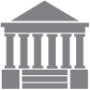 Date 	Timeat:		Court’s Addressin:		Room or Departmentwith:		Judge/Commissioner’s name or Docket/CalendarWarning! If you do not go to the hearing above, the court may sign orders without hearing your side.This hearing is because (name) 	 is asking the court to:[  ] Terminate the guardianship/non-parent custody order.[  ] Change the guardianship/non-parent custody order.[  ] Remove the guardian and appoint (name) 	
_____________________ as a successor guardian.2.	How to respond.Step 1:	Fill out a response. You can use Declaration of (name) _______________ (form FL All Family 135).Step 2:	Serve (give) a copy of your form to the people listed in the Notice Attachment. You may use certified mail with return receipt requested. For more information on how to serve, read Superior Court Civil Rule 5.Step 3:	File your original form with the court clerk at this address:Superior Court Clerk, 	 CountyAddress	City	State	ZipPerson asking for this hearing signs herePrint name (if lawyer, also list WSBA #)	DateThe following is my contact information:Email: 	Phone (Optional): 	I agree to accept legal papers for this case at the following address (this does not have to be your home address):Street Address or PO Box	City	State	ZipNotice Attachment:
List of People to be Served or Given NoticeImportant! Petitioner must have a copy of this Notice and the Petition served on:The children's parentsThe children (if age 12 or older), if not the petitionerThe guardian or custodian of the childrenAny other party ordered by the court to receive notice.1.	People who must be served:In the Guardianship of:Respondent/s (minors/children)No. 	Notice of Hearing about Terminating or Changing a Minor Guardianship or Non-Parent Custody Order(NTHG)Clerk’s action required: 1[  ] Interpreter required in: ________________ (language)Note: You and the other party/ies may agree to accept legal papers by email under Civil Rule 5 and local court rules.RelationshipNameAddressParent 1Parent 2Guardian/Custodian of the child[  ]	The child is age 12 
or older[  ]	Anyone ordered by the court to receive notice[  ]	Anyone ordered by the court to receive notice